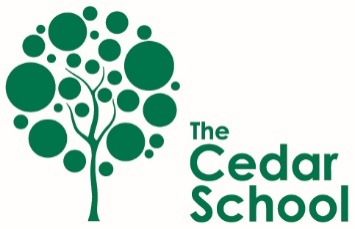 The Cedar SchoolRequest For Exceptional Absence FormSection A: To be completed by the parent/carerParents/Carers must refer to the ‘Pupil Attendance and Requests for Absence in Term Time Policy’ when completing this form.To Neil Revell, Headteacher:In signing this form, I confirm that I have read the ‘Pupil Attendance and Requests For Absence In Term Time Policy’ and that I am adhering to it.Section B: To be completed by the Headteacher:This request for time out of school is:AuthorisedNot AuthorisedRequests can be completed: by hand on the form and returned to school in an envelope marked for the attention of the headteacher … or …electronically on the form and sent by email to info@cedarschool.co.uk (marked for the attention of the headteacher)Name of ChildClassFirst date out of school requestedLast date out of school requestedSignedDateSignedDate